Name:             NGWA 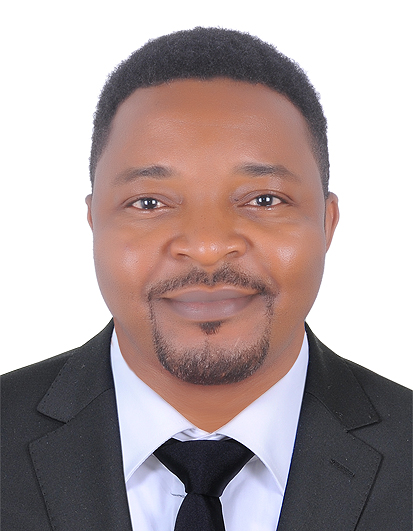 NGWA.359476@2freemail.com Name:             NGWA NGWA.359476@2freemail.com ProfileHighly skilled professional in administrative and operations management with 10+ years experience in the field of teaching in business administration. A Certified Manager with ABMA UK ( Association of Business Managers and Administrators of UK). Highly organized, diligent and responsible, able to create and execute complex projects and programs to meet organization needs.  Skilled in multi-functional team collaboration with all departments. Recruited, hired, supervised, scheduled and motivated a staff of up to 146 employees.Proficient in strategic planning, managing projects, improving efficiency of operations, and team building. Able to identify areas of strength and weaknesses and implement company policies, standards, changes in operation and systems that optimize productivity and achieve the main goal of an organization. An expert in quantitative analysis and financial management operations, cost control, financial forecasting and budgeting.Highly trustworthy, ethical and discreet. Strong  interpersonal skills and effective collaboration  with management, team members and clients.Proficient user of Microsoft Excel, MS Word, PowerPoint etcAreas of CompetenceEmployee coaching and motivationProject coordination managementBudgeting and operational cost analysisBusiness development and expansion strategiesExperienced in operations management, sales, budget development, staffing and cost controlAble to motivate employees to perform to their maximum potentialTeam training and mentoringInventory/ material managementSupply chain management activitiesHuman Resource Management and employees relationsProduction and operations ManagementQuality and productivity improvementMarketing Management servicesProfessional ExperienceName of Company: LANDMARK UNIVERSITY, CameroonPosition:                  Programs Manager/TrainerDuration:                3years (2014/2017)Responsibilities:Served as a Management and accounting trainer/lecturer and as the programs director. Supervised daily 124 academic staff and 17 support staff members. The following is a summary of my main duties:I assisted the administration to  establish and build collaborative working relationships with partner institutions such as ACCA, ABE, ABMA etcI identify and Make proposals for the improvement of efficiency and effectiveness in general operations .Oversee the budgetary process of the institution and proper allocation of resources to the different units.Ensure compliance with the regulations and policies of the Ministry of Education.Monitors and implement, regulations, students codes of conduct, Malpractice code, advises the senate accordingly on the necessary changes.I trained and lectured the following courses:Project ManagementPrinciples of ManagementManaging change, innovation and renovation Human Resource Management and employee relationsOperations and production managementCustomer Relations ManagementMaintaining financial recordsFinancial ReportingForecasting, Establishing and reviewing budgetsCash ManagementManaging change, innovation and renovation etcName of Company: Organization for Life Care, Yaoundé, CameroonPosition:                 AccountantDuration:                 4years (2011/2014)Responsibilities:I usually Performed a full spectrum of accounting functions for this non-profit organization, administered accounting operations for approximately 15 field project centres. OFLIC is a non-profit organization. I usually performed a full spectrum of accounting functions for this organization, administered accounting operations for approximately fifteen field projects centres.Main responsibilities:I manage payroll administration on Excel Formatted software system, initiated pay allotments, deductions, treatment of outstation allowancesMonthly I prepare vat returns and make VAT declarationI assisted in the preparation, review of the annual budgets for departmentsI personally manage grant accounting activities, monitor, prepare and submit reports of all financial activity to various grant donors and sponsorship programsI usually support program managers and directors with accounting functions, including expenses, invoices and billing issuesDaily I enter data in the general ledger, and ensuring correct coding for payments are accurate entered in the system.Prepare journal entries, working papers and departmental analysis for quarterly and year-end auditParticipate in accurate and timely monthly closes such as bank reconciliation, revenue analysis, reconciliation of general ledger accounts and preparation of financial statementsEnter financial data into finance software program, utilize databases, spreadsheets and templatesBuild and format reports in Excel from imported revenue income reports and other financial dataName of Company: Trustech Higher Institute of Technology, Buea  Position:                 Cashier/Accounts ClerkDuration:                 4years (2006/2010)Responsibilities:I handle students and parents inquiries and solved billing problemsI was responsible in processing payments in cash, debts and credit cardsAt the end of each day would count and reconcile receipts with monies collected, prepare tally sheets and depositsAt the end of each month would undertake the declaration and payments of staff insurance dues to the National Social Insurance FundIssue receipts for fee payments and refunds for over payments, Checking daily cash accounts and make daily bank depositsProviding training and assistance to students on internship in the cashier departmentMaintaining monthly, weekly and daily report of cash transactions Payout staff outstation allowances and other benefitsEducational BackgroundCurrent Goal: CPA                                                                                             Finalist, Certified Public Accountant (CPA) KASNEB Program                           (2016)Masters of Business Administration in Accounting and Finance  (MBA)    Saint Monica University Buea, Cameroon,                                                  ( Dec 2013)Bachelors of Science in Management (BSc)                                                                       University of Buea, Republic of Cameroon                                                   (Dec 2006)Graduate Diploma in Business Management                                                                        ABMA Education, United Kingdom                                                             (June 2014)Diploma in Computerized Accounting Systems                                                                   TRUSTECH Higher Institute of Technology Buea, Cameroon                     (Dec 2014)Technical SkillsOwns a Drivers License – Driving for two years nowAdvanced skills in Microsoft Excel, Excel programming and FormattingProficient in computerized accounting software:QuickBooks, SAGE Accounts and Excel Bookkeeping applicationsAdvanced Skills in Microsoft Words, Microsoft PowerPoint and Microsoft PublishersKnowledge working with database management systems and network applicationsHigh working knowledge of the internet and related applicationsProfessional CertificationsCertified Public Accountant (CPA) FinalistCertified Manager (ABMA) UKLanguage SkillsAdvanced Communication skills in spoken and written EnglishBasic Skills in Spoken and written FrenchPatents & PublicationsBooks Published:Ngwa, M.S (2010) Cost and Management Accounting Harmonized. Quality printing press, Molyko Buea, CameroonNgwa, M. S (2012) Business Management Study Guide. Catholic Printing press, Buea CamerooonNgwa, M.S (2014) Principles of accounting for beginners. Google Print Buea, CameroonUnpublished books:Advanced Financial accounting for Higher National DiplomaFundamentals of Supply Chain Management for undergraduate studiesProduction operations and Management for undergraduate studiesDeclaration:I certify that the statements made by me on my CV are true, complete and correct.Declaration:I certify that the statements made by me on my CV are true, complete and correct.